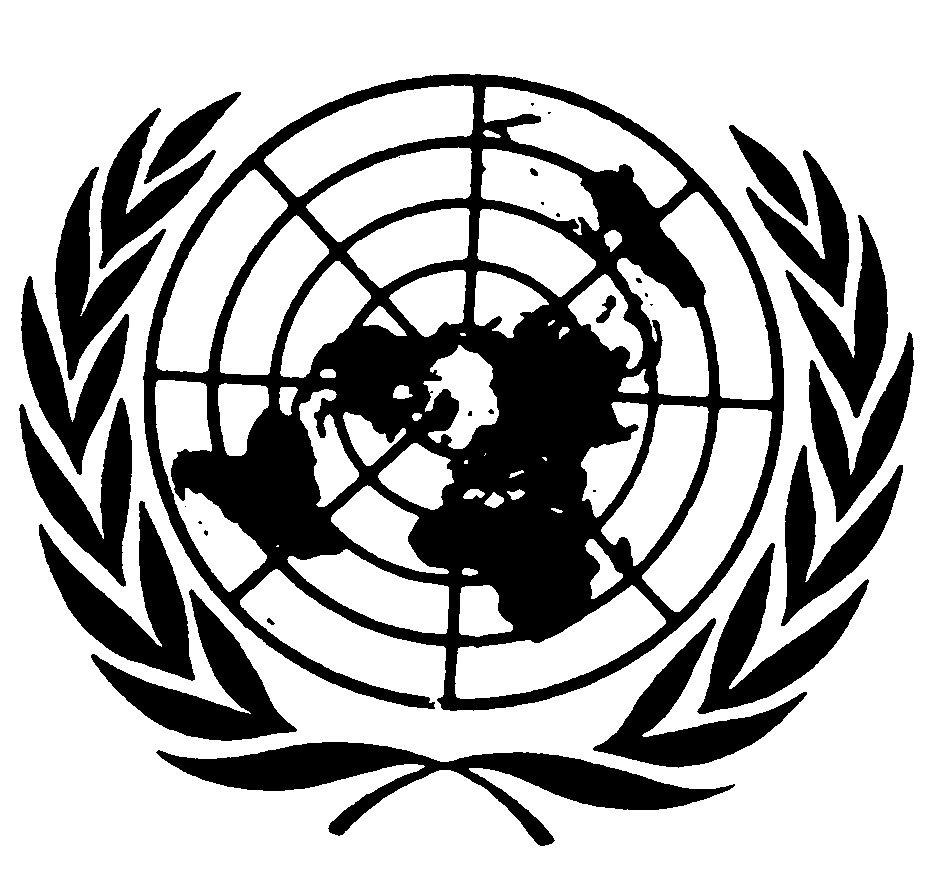 	Distr.	GENERAL	CAT/C/62	19 de febrero de 2001	ESPAÑOL	Original:  INGLÉSCOMITÉ CONTRA LA TORTURA
26o período de sesiones
Ginebra, 30 de abril a 18 de mayo de 2001PROGRAMA PROVISIONAL Y ANOTACIONESNota del Secretario General1.	El 26o período de sesiones del Comité contra la Tortura se celebrará en la Oficina de las Naciones Unidas en Ginebra (Palais Wilson) del 30 de abril al 18 de mayo de 2001.  La primera sesión comenzará el lunes 30 de abril a las 10.00 horas.2.	De conformidad con el artículo 6 del reglamento, el Secretario General ha preparado, en consulta con el Presidente del Comité, el programa provisional del 26o período de sesiones que figura adjunto.  Se incluyen también las anotaciones al programa provisional.3.	En cumplimiento del artículo 31 del reglamento, las sesiones del Comité serán públicas, a menos que el Comité decida otra cosa o que de las disposiciones pertinentes de la Convención se infiera que las sesiones deban celebrarse a puerta cerrada.4.	En particular, se señalan a la atención de los Estados Partes las anotaciones al tema 4, donde figura el calendario provisional para el examen de los informes en el 26o período de sesiones.  De conformidad con el artículo 66 del reglamento, se invita a los representantes de los Estados Partes a estar presentes en las sesiones del Comité en las que se examinen sus informes.GE.01-40703  (S)PROGRAMA PROVISIONAL1.	Aprobación del programa.2.	Cuestiones de organización y otros asuntos.3.	Presentación de informes por los Estados Partes en virtud del artículo 19 de la Convención.4.	Examen de los informes presentados por los Estados Partes en virtud del artículo 19 de la Convención.5.	Examen de información en virtud del artículo 20 de la Convención.6.	Examen de las comunicaciones presentadas en virtud del artículo 22 de la Convención.7.	Reuniones futuras del Comité.8.	Medidas adoptadas por la Asamblea General en su quincuagésimo quinto período de sesiones.9.	Examen de la situación del territorio palestino ocupado a la luz del artículo 16 de la Convención.10.	Informe anual del Comité sobre sus actividades.ANOTACIONES1.	Aprobación del programa	Con arreglo al artículo 8 del reglamento, el primer tema de cada período de sesiones será la aprobación del programa, excepto cuando sea necesaria la elección de miembros de la Mesa en virtud del artículo 15.  De conformidad con el artículo 9, durante un período de sesiones el Comité podrá revisar el programa y, según corresponda, aplazar o suprimir temas; sólo se podrán añadir al programa temas urgentes e importantes.2.	Cuestiones de organización y otros asuntos	En el marco de este tema, el Comité tal vez desee examinar su programa de trabajo para el período de sesiones, así como cualquier otro asunto relativo a la forma de desempeñar las funciones que se le encomienden en la Convención.3.	Presentación de informes por los Estados Partes en virtud del artículo 19 de la Convención	Se recordará que, de conformidad con el artículo 65 del reglamento y con las decisiones del Comité, el Secretario General envía automáticamente recordatorios a los Estados Partes que no han presentado sus informes en el plazo previsto.  En una nota que se publicará en abril de 2001, el Secretario General transmitirá a los Estados Partes en los tratados de derechos humanos, entre ellos la Convención, un documento en el que se indicará su situación en materia de presentación de informes (HRI/GEN/4/Rev.1) para recordarles sus obligaciones a ese respecto.  Además, el Comité incluye en sus informes anuales a los Estados Partes y a la Asamblea General información sobre el incumplimiento por los Estados Partes de su obligación de presentar informes.	La situación con respecto a los informes retrasados, al 1o de febrero de 2001, es la siguiente:4.	Examen de los informes presentados por los Estados Partes en virtud del artículo 19 de la ConvenciónSe presenta a continuación un calendario provisional para el examen de los informes en el 26º período de sesiones, preparado por el Secretario General y sujeto a la aprobación del Comité.5.	Examen de la información recibida en virtud del artículo 20 de la Convención	Con arreglo a lo dispuesto en el capítulo XVII de su reglamento, el Comité examinará en relación con este tema del programa la información que se haya presentado o parezca haberse presentado para su examen de conformidad con el artículo 20 de la Convención.	Con arreglo a lo dispuesto en el párrafo 5 del artículo 20 de la Convención y en los artículos 72 y 73 del reglamento, todos los documentos y procedimientos del Comité relativos a sus funciones previstas en el artículo 20 de la Convención tendrán carácter confidencial y todas las sesiones relativas a sus actuaciones previstas en dicho artículo serán privadas.6.	Examen de las comunicaciones presentadas en virtud del artículo 22 de la Convención	Con arreglo a lo dispuesto en el capítulo XIX de su reglamento, el Comité examinará en el marco de este tema del programa las comunicaciones que se hayan presentado o parezcan haberse presentado de conformidad con el artículo 22 de la Convención.	Con arreglo al párrafo 6 del artículo 22 de la Convención y el párrafo 1 del artículo 101 del reglamento, las sesiones del Comité o de sus órganos auxiliares en las que se examinen las comunicaciones recibidas de conformidad con el artículo 22 de la Convención serán privadas.7.	Reuniones futuras del ComitéCon arreglo al artículo 2 de su reglamento, el Comité celebrará normalmente dos períodos ordinarios de sesiones cada año.  Los períodos ordinarios de sesiones del Comité se celebrarán en las fechas que decida el Comité en consulta con el Secretario General de las Naciones Unidas, teniendo en cuenta el calendario de conferencias aprobado por la Asamblea General.En vista de que el Secretario General presenta cada dos años el calendario de reuniones que se celebran en el marco de las Naciones Unidas al Comité de Conferencias y a la Asamblea General para su aprobación, el Comité tal vez desee, en relación con este tema del programa, adoptar decisiones sobre el calendario de sus reuniones en 2002 y 2003.8.	Medidas adoptadas por la Asamblea General en su quincuagésimo quinto período de sesionesa)	Informe anual presentado por el Comité contra la Tortura en virtud del artículo 24 de la Convención*;b)	Aplicación efectiva de los instrumentos internacionales de derechos humanos, incluidas las obligaciones en materia de presentación de informes de conformidad con los instrumentos internacionales de derechos humanos.Al examinar este tema, el Comité tendrá ante sí las resoluciones y decisiones pertinentes aprobadas por la Asamblea General en su quincuagésimo quinto período de sesiones y por la Comisión de Derechos Humanos en su 57º período de sesiones.9.	Examen de la situación del territorio palestino ocupado a la luz del artículo 16 de la ConvenciónEn su 25º período de sesiones, celebrado en noviembre de 2000, el Comité decidió examinar este tema en su actual período de sesiones.10.	Informe anual del Comité sobre sus actividadesDe conformidad con el artículo 24 de la Convención, el Comité presentará un informe anual sobre sus actividades a los Estados Partes y a la Asamblea General.En su segundo período de sesiones, el Comité decidió aprobar su informe anual al final de su período de sesiones del segundo trimestre para transmitirlo debidamente a la Asamblea General durante el mismo año civil.  Por consiguiente, el informe anual que se presentará a la Asamblea General en su quincuagésimo sexto período de sesiones comprenderá las actividades del Comité en sus períodos de sesiones 25º y 26º.-----Estado ParteFecha en que debía presentarse el informeInforme inicialInforme inicialUganda25 de junio de 1988Togo17 de diciembre de 1988Guyana17 de junio de 1989Guinea 8 de noviembre de 1990Somalia22 de febrero de 1991Estonia19 de noviembre de 1992Yemen 4 de diciembre de 1992Bosnia y Herzegovina 5 de marzo de 1993Letonia13 de mayo de 1993Seychelles 3 de junio de 1993Cabo Verde 3 de julio de 1993Camboya13 de noviembre de 1993Burundi19 de marzo de 1994Antigua y Barbuda17 de agosto de 1994Etiopía12 de abril de 1995Albania9 de junio de 1995Chad9 de julio de 1996República de Moldova27 de diciembre de 1996Côte d'Ivoire16 de enero de 1997Lituania1º de marzo de 1997República Democrática del Congo16 de abril de 1997Malawi10 de julio de 1997Honduras3 de enero de 1998Kenya22 de marzo de 1998Arabia Saudita21 de octubre de 1998Bahrein4 de abril de 1999Bangladesh3 de noviembre de 1999Níger3 de noviembre de 1999Zambia5 de noviembre de 1999Sudáfrica8 de enero de 2000Burkina Faso2 de febrero de 2000Malí27 de marzo de 2000Bélgica25 de julio de 2000Turkmenistán25 de julio de 2000Japón29 de julio de 2000Mozambique14 de octubre de 2000Segundo informe periódicoSegundo informe periódicoAfganistán25 de junio de 1992Belice25 de junio de 1992Filipinas25 de junio de 1992Uganda25 de junio de 1992Togo17 de diciembre de 1992Guyana17 de junio de 1993Turquía31 de agosto de 1993Brasil27 de octubre de 1994Guinea8 de noviembre de 1994Somalia22 de febrero de 1995Rumania16 de enero de 1996Nepal12 de junio de 1996Yugoslavia9 de octubre de 1996Estonia19 de noviembre de 1996Yemen4 de diciembre de 1996Jordania12 de diciembre de 1996Mónaco4 de enero de 1997Bosnia y Herzegovina5 de marzo de 1997Benin10 de abril de 1997Letonia13 de mayo de 1997Seychelles3 de junio de 1997Cabo Verde3 de julio de 1997Camboya13 de noviembre de 1997Burundi19 de marzo de 1998Eslovaquia27 de mayo de 1998Eslovenia14 de agosto de 1998Antigua y Barbuda17 de agosto de 1998Costa Rica10 de diciembre de 1998Sri Lanka1º de febrero de 1999Etiopía12 de abril de 1999Albania9 de junio de 1999Estados Unidos de América19 de noviembre de 1999La ex República Yugoslava de Macedonia11 de diciembre de 1999Namibia27 de diciembre de 1999República de Corea7 de febrero de 2000Tayikistán9 de febrero de 2000Cuba15 de junio de 2000Chad8 de julio de 2000República de Moldova27 de diciembre de 2000Côte d'Ivoire16 de enero de 2001Tercer informe periódicoTercer informe periódicoAfganistán25 de junio de 1996Belice25 de junio de 1996Bulgaria25 de junio de 1996Camerún25 de junio de 1996Filipinas25 de junio de 1996Francia25 de junio de 1996Senegal25 de junio de 1996Uganda25 de junio de 1996Uruguay25 de junio de 1996Austria27 de agosto de 1996Togo17 de diciembre de 1996Colombia6 de enero de 1997Ecuador28 de abril de 1997Guyana17 de junio de 1997Turquía31 de agosto de 1997Túnez22 de octubre de 1997Chile29 de octubre de 1997Jamahiriya Árabe Libia14 de junio de 1998Australia6 de septiembre de 1998*Argelia11 de octubre de 1998Brasil27 de octubre de 1998Guinea8 de noviembre de 1998Nueva Zelandia8 de enero de 1999Somalia22 de febrero de 1999Malta12 de octubre de 1999Alemania30 de octubre de 1999Liechtenstein1º de diciembre de 1999Rumania16 de enero de 2000Nepal12 de junio de 2000Chipre16 de agosto de 2000Venezuela27 de agosto de 2000Croacia7 de octubre de 2000Yugoslavia9 de octubre de 2000Israel1º de noviembre de 2000Estonia19 de noviembre de 2000Yemen4 de diciembre de 2000Jordania12 de diciembre de 2000Mónaco4 de enero de 2001Cuarto informe periódicoCuarto informe periódicoAfganistán25 de junio de 2000Argentina25 de junio de 2000Belarús25 de junio de 2000Belice25 de junio de 2000Bulgaria25 de junio de 2000Camerún25 de junio de 2000Egipto25 de junio de 2000Federación de Rusia25 de junio de 2000Filipinas25 de junio de 2000Francia25 de junio de 2000Hungría25 de junio de 2000México25 de junio de 2000Senegal25 de junio de 2000Suiza25 de junio de 2000Uganda25 de junio de 2000Uruguay25 de junio de 2000Canadá23 de julio de 2000Austria27 de agosto de 2000Panamá22 de septiembre de 2000Luxemburgo28 de octubre de 2000Togo17 de diciembre de 2000Colombia6 de enero de 2001Martes 1º de mayo de 2001Martes 1º de mayo de 200110.00 horasGeorgia:  segundo informe periódicoCAT/C/48/Add.1Miércoles 2 de mayo de 2001Miércoles 2 de mayo de 200110.00 horasGrecia:  tercer informe periódicoCAT/C/39/Add.315.00 horasGeorgia:  respuestasJueves 3 de mayo de 2001Jueves 3 de mayo de 200110.00 horasBolivia:  informe inicialCAT/C/52/Add.115.00 horasGrecia:  respuestasViernes 4 de mayo de 2001Viernes 4 de mayo de 200110.00 horasEslovaquia:  informe inicialCAT/C/24/Add.615.00 horasBolivia:  respuestasLunes 7 de mayo de 2001Lunes 7 de mayo de 200110.00 horasRepública Checa:  segundo informe periódicoCAT/C/38/Add.115.00 horasGeorgia:  conclusiones y recomendaciones15.30 horasEslovaquia:  respuestasMartes 8 de mayo de 2001Martes 8 de mayo de 200110.00 horasBrasil:  informe inicialCAT/C/9/Add.1615.00 horasGrecia:  conclusiones y recomendaciones15.30 horasRepública Checa:  respuestasMiércoles 9 de mayo de 2001Miércoles 9 de mayo de 200110.00 horasKazajstán:  informe inicialCAT/C/24/Add.715.00 horasBolivia:  conclusiones y recomendaciones15.30 horasBrasil:  respuestasJueves 10 de mayo de 2001Jueves 10 de mayo de 200110.00 horasCosta Rica:  informe inicialCAT/C/47/Add.115.00 horasKazajstán:  respuestasViernes 11 de mayo de 2001Viernes 11 de mayo de 200115.00 horasRepública Eslovaca:  conclusiones y recomendaciones15.30 horasCosta Rica:  respuestasLunes 14 de mayo de 2001Lunes 14 de mayo de 200115.00 horasRepública Checa:  conclusiones y recomendacionesMartes 15 de mayo de 2001Martes 15 de mayo de 200115.00 horasBrasil:  conclusiones y recomendacionesMiércoles 16 de mayo de 2001Miércoles 16 de mayo de 200115.00 horasKazajstán:  conclusiones y recomendacionesJueves 17 de mayo de 2001Jueves 17 de mayo de 200115.00 horasCosta Rica:  conclusiones y recomendaciones